      	 	EXTENSION TIKAL 2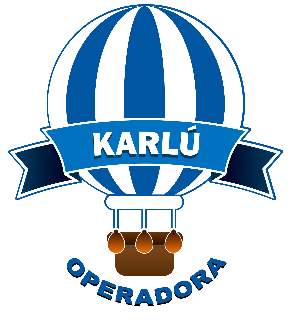 Día 1 Guatemala/Flores/Tikal/FloresDesayuno empacado que se le entregará en recepción del hotel. A las 04:00 traslado al Aeropuerto para abordar el vuelo hacia el Aeropuerto Internacional Mundo Maya, a su llegada, traslado hacia el Sitio Arqueológico más importante del mundo Maya, Tikal, su nombre significa “Lugar de Voces”, construido durante el período clásico de los Mayas. A su llegada al Sitio Arqueológico Tikal, nuestro guía le mostrará la maqueta del complejo de Templos y Acrópolis. Visita del Complejo Q y R, continuación hacia la Acrópolis Central, los Templos I “El Gran Jaguar” y el templo II “de Los Mascarones”, considerado el primero como uno de los más importantes dentro del complejo, visita del Mundo Perdido (si el tiempo lo permite), y por la tarde retorno al Centro de Visitantes para almuerzo. A hora conveniente traslado hacia su hotel para alojamiento.Día 2 Traslado Flores/Bethel/CorozalDesayuno. A hora convenida traslado hacia la Frontera de Bethel, para continuar hacia Corozal.Incluye: 1nt de alojamiento, desayuno el segundo día, impuestos hoteleros, traslado de salida en Guatemala, transportación con A/C, guía durante Tour de Tikal, entrada a Tikal, almuerzo en Tikal y lancha de Bethel a Corozal.Costo por persona en dólares americanos en servicio regular o compartidoPRECIOS/CATEGORIA               3*                 4*               5*Precio por persona en Doble        $140.00        $190.00    $205.00Suplemento Sencillo                    $ 37.00        $  60.00    $  77.00Reducción Triple          	       $   7.00        $   9.00     $   9.00Suplemento 1 Pax viajando solo $188.00 Solo terrestre por tramo + suplemento sencilloBoleto Gua-Frs No incluido (consulte precio)Notas:En Guatemala, el desayuno es preparado en caja debido a la hora del vueloPara reservaciones, se requiere copia del pasaporte con vigencia mínima de 6 meses después de suregresoLos documentos como pasaporte, visas, vacunas o cualquier otro requisito que solicite el país visitado,son responsabilidad del pasajero.Las cotizaciones están sujetas a cambio al momento de confirmar los servicios por escrito.Los traslados regulares cuentan con horario preestablecido, sujetos a cambios sin previo aviso.Cualquier servicio NO utilizado, NO APLICA para reembolso.Tarifas sujetas a cambio y disponibilidad al momento de confirmar serviciosTarifa aplica para pago con transferencia bancaria o chequePagos con tarjeta de crédito visa o mc aplica cargo bancario de 3.5%El tipo de cambio se aplica el día que se realiza el pagoVigencia: 10 Dic. ‘20